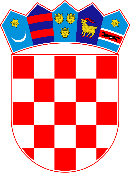 REPUBLIKA HRVATSKAZAGREBAČKA ŽUPANIJA OPĆINA BISTRAOSNOVNA ŠKOLA BISTRAPoljanica BistranskaBistranska 30, 10298 BistraNa temelju članka 107. Zakona o odgoju i obrazovanju u osnovnoj i srednjoj školi („Narodne novine“ broj 87/08., 86/09., 92/10., 105/10., 90/11., 5/12., 16/12., 86/12., 126/12.- pročišćeni tekst, 94/13., 152/14.,07/17, 68/18, 98/19, 64/20, 151/22) Osnovna škola Bistra raspisuje:                                                                NATJEČAJza sljedeće radno mjesto:
 SPREMAČ/ICA ŠKOLE                          - 1 izvršitelj/ica, određeno, puno radno vrijeme – 40 sati tjedno      -  1 izvršitelj/ica, određeno, nepuno radno vrijeme – 20 sati tjednoUvjeti:
- završena osnovna školaRadno iskustvo: nije važno

Uz prijavu na natječaj za radna mjesta potrebno je priložiti: životopis,dokaz o završenoj osnovnoj školidokaz o državljanstvuuvjerenje o nekažnjavanju u smislu čl. 106. Zakona o odgoju i obrazovanju u osnovnoj i srednjoj školi, ne starije od 30 dana od dana raspisivanja natječajaeletronički zapis ili potvrda Hrvatskog zavoda za mirovinsko osiguranje o radno-pravnom statusuNavedene isprave odnosno prilozi dostavljaju se u neovjerenoj preslici. 
Prije sklapanja ugovora o radu odabrani/a kandidat/kinja dužan/na je sve navedene priloge odnosno isprave dostaviti u izvorniku ili u preslici ovjerenoj od strane javnog bilježnika sukladno Zakonu o javnom bilježništvu (“Narodne novine” broj 78/93, 29/94, 162/98, 16/07, 75/09, 120/16).Kandidat/kinja koji/a ostvaruje pravo prednosti pri zapošljavanju na temelju članka 102. stavaka 1.-3. Zakona o hrvatskim braniteljima iz Domovinskog rata i članovima njihovih obitelji (Narodne novine br. 121/17, 98/19 i 84/21), članka 48.f Zakona o zaštiti vojnih i civilnih invalida rata (Narodne novine broj 33/92., 57/92., 77/92., 27/93., 58/93., 02/94., 76/94., 108/95., 108/96., 82/01., 103/03,  148/13 i 98/19), članka 9. Zakona o profesionalnoj rehabilitaciji i zapošljavanju osoba s invaliditetom (Narodne novine br. 157/13., 152/14, 39/18 i 32/20) i članka 48.  stavaka 1.– 3. Zakona o civilnim stradalnicima iz Domovinskog rata (Narodne novine br. 84/21)  dužan/na je u prijavi na javni natječaj pozvati se na to pravo i uz prijavu na natječaj pored navedenih isprava odnosno priloga priložiti svu propisanu dokumentaciju prema posebnom zakonu te ima prednost u odnosu na ostale kandidate/kinje samo pod jednakim uvjetima.Kandidat/kinja koji/a se poziva na pravo prednosti pri zapošljavanju na temelju članka 102. stavaka 1.-3. Zakona o hrvatskim braniteljima iz Domovinskog rata i članovima njihovih obitelji dužan/a je uz prijavu na natječaj pored navedenih isprava odnosno priloga priložiti i sve potrebne dokaze iz članka 103. stavka 1. Zakona o hrvatskim braniteljima iz Domovinskog rata i članovima njihovih obitelji koji su dostupni na poveznici Ministarstva hrvatskih branitelja:https://branitelji.gov.hr/UserDocsImages//NG/12%20Prosinac/Zapo%C5%A1ljavanje//Popis%20dokaza%20za%20ostvarivanje%20prava%20prednosti%20pri%20zapo%C5%A1ljavanju.pdfKandidat/kinja koji/a se poziva na pravo prednosti pri zapošljavanju u skladu s člankom 48.  stavaka 1.-3. Zakona o civilnim stradalnicima iz Domovinskog rata (Narodne novine br. 84/21), dužan/a je uz prijavu na natječaj pored navedenih isprava odnosno priloga priložiti i sve potrebne dokaze iz članka 49. stavka 1. Zakona o civilnim stradalnicima iz Domovinskog rata koji su dostupni na poveznici Ministarstva hrvatskih branitelja:https://branitelji.gov.hr/UserDocsImages//dokumenti/Nikola//popis%20dokaza%20za%20ostvarivanje%20prava%20prednosti%20pri%20zapo%C5%A1ljavanju-%20Zakon%20o%20civilnim%20stradalnicima%20iz%20DR.pdfSukladno članku 13. stavku 2. Zakona o ravnopravnosti spolova (NN br.: 82/08 i 69/17), na natječaj se mogu javiti osobe oba spola.
Kandidatom u natječajnom postupku smatra se osoba koja je podnijela urednu, pravovremenu i potpisanu prijavu na natječaj zajedno sa svim prilozima te koja ispunjava uvjete iz natječaja odnosno pravo prednosti pri zapošljavanju.Nepotpune, neuredne te nepravovremene prijave neće se razmatrati, niti će podnositelji takvih prijava naknadno biti pozvani na dopunu prijave.Odabiru kandidata prethodi postupak selekcije kandidata putem razgovora (intervjua) s kandidatom u skladu s Pravilnikom o načinu i postupku te vrednovanju i procjeni kandidata za zapošljavanje u osnovnoj školi. 
Mjesto i vrijeme razgovora bit će objavljeni na web stranici Škole:
http://www.os-bistra.skole.hr/natje_aji

Prijave na natječaj dostavljaju se neposredno ili poštom na adresu Škole: Osnovna škola Bistra, Bistranska 30, Poljanica Bistranska, 10298 Bistra, s naznakom „NE OTVARAJ - za natječaj – spremač/ica škole“.
Rok za podnošenje prijava je 8 dana od dana objave natječaja na mrežnim stranicama i oglasnoj ploči Hrvatskog zavoda za zapošljavanje i Škole.  Natječaj objavljen na web stranici i oglasnoj ploči  Škole i na mrežnim stranicama Hrvatskog zavoda za zapošljavanje dana 11.05.2023.Kandidat/kandidatkinja prijavom na natječaj daje privolu za obradu osobnih podataka navedenih u svim dostavljenim prilozima odnosno ispravama za potrebe provedbe natječajnog postupka sukladno važećim propisima o zaštiti osobnih podataka. 
O rezultatima natječaja kandidati će biti obaviješteni na mrežnim stranicama Škole. 

KLASA: 112-02/23-01/13URBROJ: 238-30-01-23-1U Poljanici Bistranskoj, 11.05.2023.                                 Ravnatelj OŠ Bistra:                                 Eduard Kovačević, v.r.